This file is for testing the website.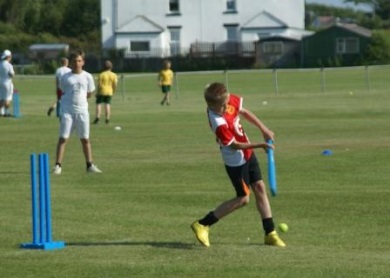 